Genel Bilgiler:Müracaatcı Bilgileri :Stand Kira Bedelleri :                                                                                         Talep Edilen Alan:Katılımcı Statüsü : (İşaretleyiniz) 			                                            Katılımcının Adı Soyadı	:  …….............................                             İmza ve Mühür  :  ……............................                                             Tarih	:  …….............................
Ödeme Şekli :Katılımcı, “Fuar Katılım Formu”nu eksiksiz doldurarak Fuar İdaresine müracaat eder. Fuar İdaresi’nce, katılımcıya tahsis edilecek yerin belirlenmesi ile katılımcı “stand kirasını peşin olarak Fuar İdaresi’ne makbuz karşılığı öder”. Ödemenin yapılmaması halinde Fuar İdaresi standı başkasına kiralamakta serbesttir.Bilgi İçin: Tel  : 0392 229 3101   (Dahili 166 / 172 / 150) Not : Fuar İdaresi, müracaata yer tahsis edip etmemekte yetkilidir.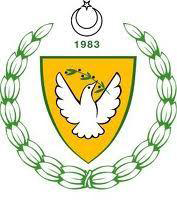 SANAYİ DAİRESİ41. KKTC ULUSLARARASI FUARI KATILIMCI MÜRACAAT FORMUFuar Yeri:                                         Atatürk Kültür Parkı ve Fuar Alanı, Lefkoşa.Atatürk Kültür Parkı ve Fuar Alanı, Lefkoşa.Fuar Tarihi:09-18 Haziran 201709-18 Haziran 2017Son Müracaat:28 Nisan 2017 28 Nisan 2017 Standların İdarece Kontrolu:08 Haziran 201708 Haziran 2017Açılış Töreni:09 Haziran 2017, Cuma, saat 18:3009 Haziran 2017, Cuma, saat 18:30Ziyaret Saatleri:Pazar-Perşembe : 19.00 – 23.00 , Cuma-Cumartesi: 19.00 – 24.00KATILIMCI FİRMA ADI :ADRESİ :e-mail ADRESİ :WEB SİTESİ ADRESİ :TEL / GSM NO :FAX NO :FAALİYET ALANI :SERGİLENECEK ÜRÜNLER :STANDA YAZILACAK FİRMA ADI :KATILIMCI YETKİLİSİ :ELEKTİRİK İHTİYACI ( KVA/Saat ) :Kapalı Standlı Alan: (9-10-12-15-18 m²)     95  TL./m²m²Kapalı Standsız Alan: (20-35 m²)     85  TL./m²AdetAçık Standlı Alan:     55  TL./m²m²Açık Alan:     25  TL./m²m²Gıda Satışı Büfe ve Masa Alanı:     20  TL./m²m²Seyyar Satıcı:     165  TL./m²m²Bina içi büfe kirası     220 TL.Adetİmalatcıİthalatcıİmalatcı  /  İthalatcıTanıtımGıda